Кабинет начальных классов 2-07, учитель Богачева Н.В.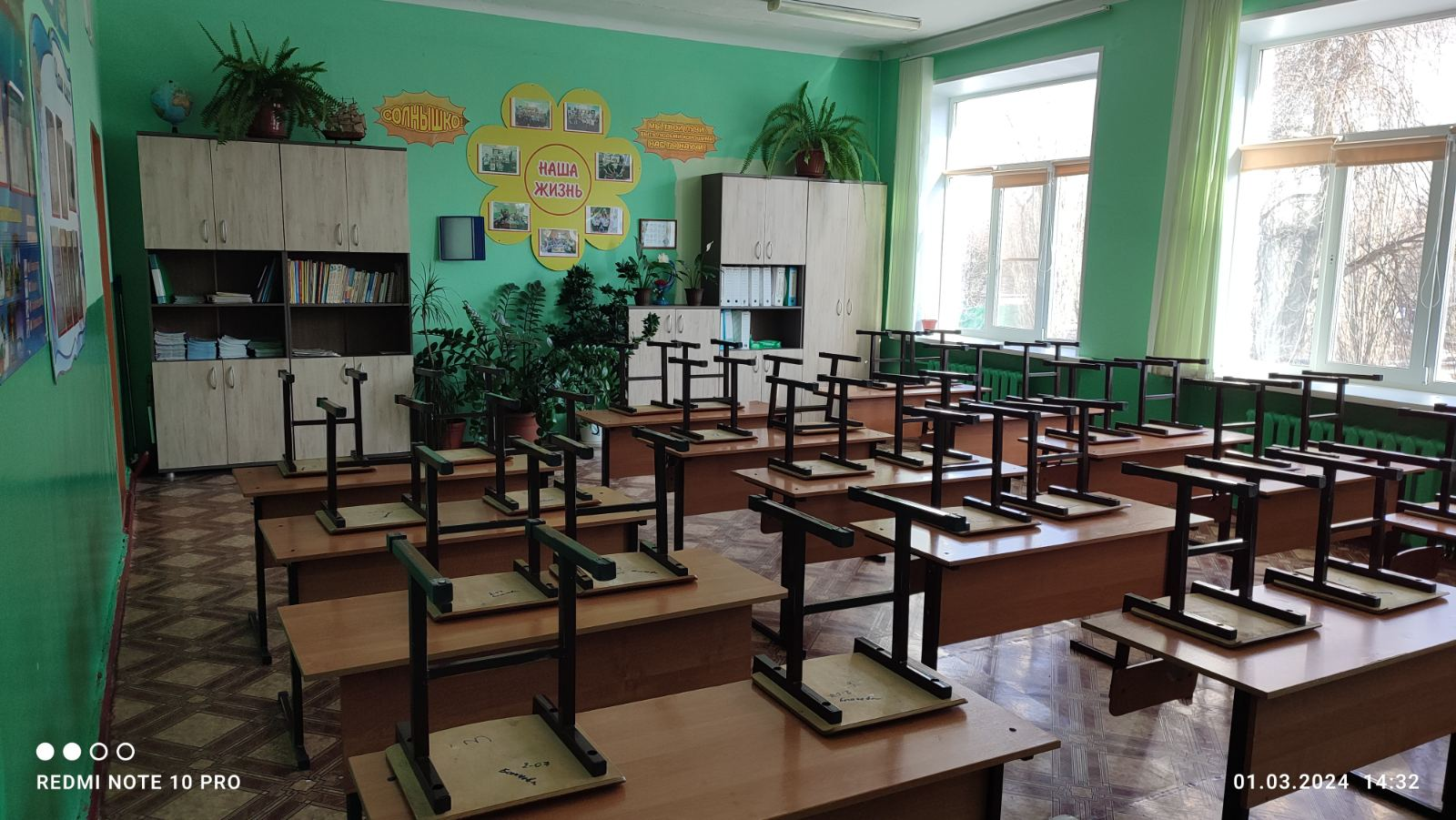 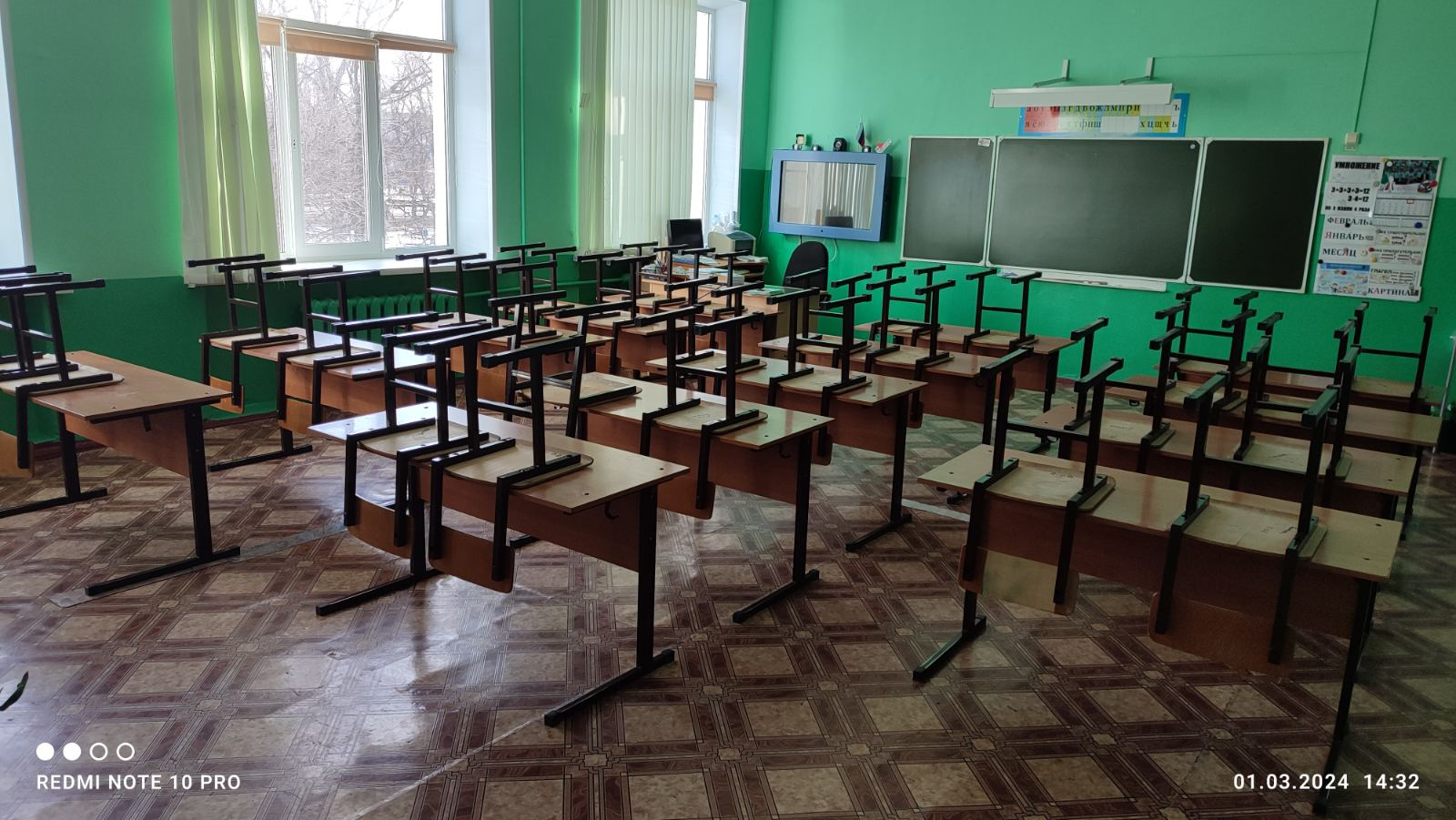 Список мебели учебного кабинета начальных классов 2-072. Оснащение кабинет 2-073. Инвентарная ведомость на технические средства обучения кабинета начальных классов 2-07Учебно-методический комплекс кабинета начальных классов 2-074.1.Словари4.2.Методические пособия                   4.3.Демонстрационный материал№ п/пНаименование имуществаКоличество1.Учительский стол12.Учительский стул13.Парты двуместные144.Стулья ученические285.Компьютерный стол16.Шкаф книжный47.Шкаф (тумба)18. Доска 3-секционная школьная19.Внутристенный шкаф (с вешалками)110.Доска магнитная1№ п/пНаименование имуществаКоличество1.Огнетушитель12.Жалюзи вертикальные 33.Урна для мусора24.Часы настенные15.Стенды учебные 76.Деревянная линейка (1м)17.Набор угольников28.Набор полезных ископаемых109.Деревянный набор геометрических фигур110.Раковина111.Веник212.Совок113.Ведро114.Термометр1№ п/пНаименование имуществаКоличество1.Компьютер (системный блок, монитор, мышка, клавиатура, колонки)12.Принтер ч/б13.Настенная интерактивная панель с колонками14.Музыкальная колонка15.Лампа над школьной доской1№ п/пНазваниеАвторИздательствоГод изданияКоличествоэкземпляров1.Толковый словарь русского языкаМ.: ВАКО201512. Словарик синонимов и антонимовМ.Р.ЛьвовМосква Дидакт199313.Справочник классного руководителяН.И.ДереклееваМосква ВАКО20081№ п/пНазваниеАвторИздательствоГод изданияКоличествоэкземпляров1Поурочные разработки по русскому языку 1 класс к УМК В.П. Канакиной, В.Г. Горецкого (ФГОС «Школа России»)О.И. ДмитриеваМ.: Вако201812Поурочные разработки по обучению грамоте: чтение и письмо 1 класс к УМК В.П. Канакиной, В.Г. Горецкого (ФГОС «Школа России»)О.Е. Жиренко, Л.А. ОбуховаМ.: Вако201813Поурочные разработки по математике 1 класс к УМК М.И. Моро (ФГОС «Школа России»)Т.Н. Ситникова, И.Ф. ЯценкоМ.: Вако201814Поурочные разработки по окружающему миру 1 класс к УМК А.А. Плешакова (ФГОС «Школа России»)Т.М. МаксимоваМ.: Вако201815Поурочные разработки по литературному чтению 1 класс к УМК Л.Ф. Климановой (ФГОС «Школа России»)С.В. КутявинаМ.: Вако201816Поурочные разработки по русскому языку 2 класс к УМК В.П. Канакиной, В.Г. Горецкого (ФГОС «Школа России»)Т.Н. Ситникова, И.Ф. ЯценкоМ.: Вако201917Поурочные разработки по литературному чтению 2 класс к УМК Л.Ф. Климановой (ФГОС «Школа России»)С.В. КутявинаМ.: Вако201918Поурочные разработки по математике 2 класс к УМК М.И. Моро (ФГОС «Школа России»)Т.Н. Ситникова, И.Ф. ЯценкоМ.: Вако201919Поурочные разработки по русскому языку 3 класс к УМК В.П. Канакиной, В.Г. Горецкого (ФГОС «Школа России»)О.И. ДмитриеваМ.: Вако2017110Поурочные разработки по литературному чтению 3 класс к УМК Л.Ф. Климановой (ФГОС «Школа России»)С.В. КутявинаМ.: Вако2017111Поурочные разработки по математике 3 класс к УМК М.И. Моро (ФГОС «Школа России»)Т.Н. Ситникова, И.Ф. ЯценкоМ.: Вако2017112Поурочные разработки по русскому языку 4 класс к УМК В.П. Канакиной, В.Г. Горецкого (ФГОС «Школа России»)Т.Н. Ситникова, И.Ф. ЯценкоМ.: Вако2018113Поурочные разработки по литературному чтению 4 класс к УМК Л.Ф. Климановой (ФГОС «Школа России»)С.В. КутявинаМ.: Вако2018114Поурочные разработки по математике 4 класс к УМК М.И. Моро (ФГОС «Школа России»)Т.Н. Ситникова, И.Ф. ЯценкоМ.: Вако2018115Карточки по обучению грамотеО.Н. КрыловаМосква: Экзамен2023116Учебно-методический комплект. Чтение. Работа с текстом.О.Н. КрыловаМосква: Экзамен20201№ п/пНазваниеАвторИздательствоГод изданияКоличествоэкземпляров1Схемы-таблицы по русскому языку для начальных классовВ.А. Шукейло, Л.А. ВахменинаМ.: Просвещение201912Наглядное пособие по русскому языку. Комплект раздаточных карточек, набор букв русского алфавита.М.Ю. НикулинаМ.: Экзамен202013Наглядный дидактический материал по математикеМ.И. МороМ.: Экзамен20201